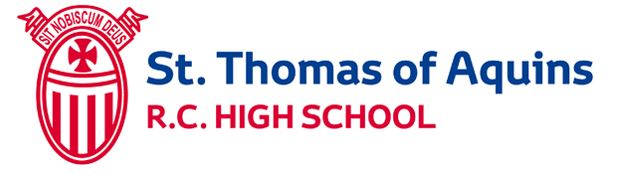 Easter School 2017Summary Monday 3rd AprilTuesday 4th AprilWednesday 5th AprilThursday 6th AprilMonday 10th AprilTuesday 11th AprilWednesday 12th AprilDateTimeSubjectLevelMonday 3rd AprilAll DayDramaPerformanceMonday 3rd AprilAll DayBiologyNational 5Monday 3rd AprilAll DayGeographyHigherMonday 3rd April9am – 12.30pmMathsNational 5 & HigherTuesday 4th April9am – 12.30pmDramaNational 5 Tuesday 4th April1pm – 3.30pmDramaHigherTuesday 4th April9am – 12.30pmBiologyHigherTuesday 4th April1pm – 3pmBiologyAdvanced HigherTuesday 4th April9am – 12.30pmHuman BiologyHigherTuesday 4th April9am – 12.30pmMathsNational 5 & HigherTuesday 4th AprilAll DayModern StudiesHigherTuesday 4th AprilAll DayGeographyNational 5Wednesday 5th AprilAll DayDesign and ManufactureNational 5Wednesday 5th AprilAll DayGraphic CommunicationNational 5 & HigherWednesday 5th April9am – 12.30pmHistoryAdvanced HigherWednesday 5th April1pm – 3.30pmHistoryNational 5Thursday 6th AprilAll DayDesign and ManufactureNational 5Thursday 6th AprilAll DayGraphic CommunicationNational 5 & HigherMonday 10th April11.30am – 3.30pmDanceNational 5Monday 10th April9am – 11amPEHigherMonday 10th April12pm – 3pmPEAdvanced HigherTuesday 11th April9am – 11amEnglishNational 5Tuesday 11th April12pm-2pmEnglishHigherWednesday 12th April9am – 12.30pmChemistryHigherWednesday 12th April1pm – 3.30pmChemistryNational 5TeacherSubjectRoomDay/Date/TimeSpecific focus Pupils need to bring…Miss Yavruturk N5 – Advanced Higher Drama1.24/1.25Monday 3rd April, All dayRehearsals & Written exam prepAll notes on Performance analysis and Textual analysis, annotated scriptTeacherSubjectRoomDay/Date/TimeSpecific focus Pupils need to bring…MissHamiltonNat 5 Biology4.01Monday 3rd April9am – 3pm Unit 1 9am-1pm Unit 2+3 1pm – 3pmRevision notes and jottersMr LindenNat 5 Biology4.05Monday 3rd April9am – 3pmUnit 1 9am-1pm Unit 2+3 1pm – 3pmRevision notes and jottersTeacherSubjectRoomDay/Date/TimeSpecific focus Pupils need to bring…Mr RaffertyN5 & Higher Maths3.06Monday 3rd April9am – 12.30pm CalculatorsMiss CairnsN5 & Higher Maths3.07Monday 3rd April9am – 12.30pmCalculatorsTeacherSubjectRoomDay/Date/TimeSpecific focus Pupils need to bring…Miss QuigleyHigher Geography2.01Monday 3rd April9am – 3.30pmWhole course revisionPens/PencilsTeacherSubjectRoomDay/Date/TimeSpecific focus Pupils need to bring…Miss Yavruturk Drama1.24/1.25Tuesday 4th April, All dayRehearsals & written exam prepAll notes on Performance analysis and Textual analysis, annotated scriptTeacherSubjectRoomDay/Date/TimeSpecific focus Pupils need to bring…Miss KellyN5 Drama 1.25Tuesday 4th   April 9am – 12.30pm Question PaperDrama FolderMiss KellyHigher Drama1.25Tuesday1pm – 3.30pmWritten PaperFolders, notes and textbookTeacherSubjectRoomDay/Date/TimeSpecific focus Pupils need to bring…Miss HamiltonHuman Biology 4.01Tuesday 4th   April 9am – 12.30pm Full courseRevision notes and jottersMr LindenHigher Biology4.05Tuesday9am – 12.30pmFull courseRevision notes and jottersMr LindenAdvanced Higher Biology4.05Tuesday 4th April        1pm – 3pmFull courseRevision notes and jottersTeacherSubjectRoomDay/Date/TimeSpecific focusPupils need to bring…Miss QuigleyN5 Geography2.01Tuesday 4th April 9.00am-3.30pmExam skills, map skills, human environments and global issues unitsPens and pencilsTeacherSubjectRoomDay/Date/TimeSpecific focusPupils need to bring…Miss TaylorHigher Modern Studies2.16Tuesday 4th April 9.00am-3.30pmKnowledge and UnderstandingPens and pencilsTeacherSubjectRoomDay/Date/TimeSpecific focus Pupils need to bring…Mr RaffertyN5 & Higher Maths3.06Tuesday 4th April9am – 12.30pm CalculatorsMiss CairnsN5 & Higher Maths3.07Tuesday 4th April9am – 12.30pmCalculatorsTeacherSubjectRoomDay/Date/TimeSpecific focus Pupils need to bring…Miss PayneGraphic Communication1.55Wednesday 5th AprilAll Day Revision materials/ AssignmentsMiss PayneDesign and Manufacture1.55Wednesday 5th AprilAll DayRevision materials/ AssignmentsTeacherSubjectRoomDay/Date/TimeSpecific focus Pupils need to bring…Mrs HunterAdvanced Higher History2.16Wednesday 5th April9am – 12.30 pmRevision materials/ DissertationsMrs HunterN5 History2.16Wednesday 5th April1pm – 3.30pmRevision materialsTeacherSubjectRoomDay/Date/TimeSpecific focus Pupils need to bring…Miss PayneGraphic Communication1.55Thursday 6th AprilAll Day Revision materials/ AssignmentsMiss PayneDesign and Manufacture1.55Thursday 6th AprilAll DayRevision materials/ AssignmentsTeacherSubjectRoomDay/Date/TimeSpecific focusPupils need to bring…Mrs GibsonHigher PEClassroom Monday 10th April9.00-11.00Exam RevisionCourse notes & JottersMrs GibsonNational 5 DanceSmall GymMonday 10th April11.30-3.30Exam Dress rehearsalSolo and choreography costumes/propsMrs RizzaAdvanced Higher PEComputer Classroom Monday 10th April12.00-3.00AppendicesFull draft of dissertationTeacherSubjectRoomDay/Date/TimeSpecific focusPupils need to bring…Mr McNallyNational 5 English4.25Tue 11th April9-11amClose readingClose reading notesMr McNallyHigher English4.25Tue 11th April12-2pmClose readingClose reading notesTeacherSubjectRoomDay/Date/TimeSpecific focusPupils need to bring…Dr WilsonHigher Chemistry4.09Wed 12th April9.30-12.30Whole course revisionDr WilsonNational 5 Chemistry4.09Wed 12th April1.30-4.30Whole Course revision